ZAPISNIK BIRAČKOG ODBORA Na sjednici Biračkog odbora OŠ Šestine, održanoj dana 5. srpnja 2019.   , kojoj su prisustvovali:  svi djelatnici OŠ Šestine ( osim djelatnika na bolovanju ili godišnjem odmoru – 6 djelatnika )  utvrđeno je: Glasovanje na biračkome mjestu održano je dana 5.07.2019., u vremenu od 11:30 do 12:30 sati.U popis birača biračkog mjesta bilo je upisano 49  radnika. Biračkom odboru bilo je dostavljeno  43  glasačkih listića za povjerenika radnika za zaštitu na radu i 43 glasačka listića za zamjenika povjerenika radnika za zaštitu na radu. Glasovalo je 43 radnika. Važećih glasačkih listića bilo je za povjerenika radnika  za zaštitu na radu 39  , nevažećih 4, a neupotrijebljenih  0 komada.Važećih glasačkih listića za zamjenika povjerenika radnika za  zaštitu na radu  41, nevažećih 2, neupotrijebljenih 0 komada. Kandidati su dobili  sljedeći broj glasova:OSNOVNA ŠKOLA ŠESTINEZAGREB, PODREBERNICA 13ZAGREB, 5.07.2019.MONIKA UŽAR6 glasova,MAGDALENA HADŽIĆ 17 glasova,MARKO TRKULJA16 glasova,MARIJAN KUHTA - zamjenik23 glasa,VESELIN LJEŠNJAK-zamjenik7 glasova,ANITA KANIĆ -zamjenik11 glasova,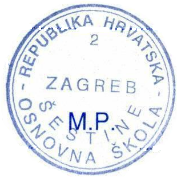 PREDSJEDNIK BIRAČKOG ODBORA            Ljubomir Špiljar  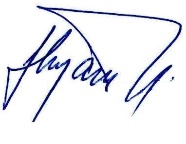 